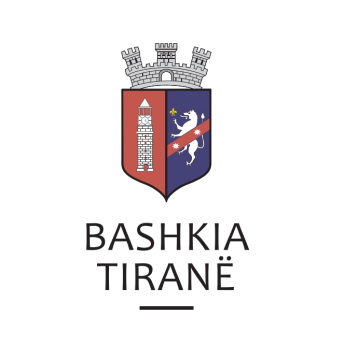      R  E  P U  B  L  I  K  A    E   S  H  Q  I  P  Ë  R  I  S  Ë BASHKIA TIRANË
DREJTORIA E PËRGJITHSHME PËR MARRËDHËNIET ME PUBLIKUN DHE JASHTË
DREJTORIA E KOMUNIKIMIT ME QYTETARËTLënda: Kërkesë për shpallje nga Gjykata e Rrethit Gjyqësor Lezhë për znj. Liza Mark Muja.Pranë Bashkisë Tiranë ka ardhur kërkesa për shpallje nga Gjykata e Rrethit Gjyqësor Lezhë me nr. 178/136/361 akti, datë 20.06.2019, protokolluar në institucionin tonë me nr. 25938 prot., datë 26.06.2019.Ju sqarojmë se kjo gjykatë dërgon shpallje se është zhvilluar gjykimi i çështjes civile që i përket:Paditës:             “Shërbimi Përmbarimor FS” sh.p.kTë Paditur:       Liza Mark Muja, Zef Vuka, Mrike VukaObjekti:             Pjestimin e pasurisë së paluajtshmeDrejtoria e Komunikimit me Qytetarët ka bërë të mundur afishimin e shpalljes për znj. Liza Mark Muja, në tabelën e shpalljeve të Sektorit të Informimit dhe Shërbimeve për Qytetarët pranë Bashkisë Tiranë.     R  E  P U  B  L  I  K  A    E   S  H  Q  I  P  Ë  R  I  S  Ë BASHKIA TIRANË
DREJTORIA E PËRGJITHSHME PËR MARRËDHËNIET ME PUBLIKUN DHE JASHTË
DREJTORIA E KOMUNIKIMIT ME QYTETARËTLënda: Kërkesë për shpallje nga Gjykata e Rrethit Gjyqësor Lezhë për znj. Ermira Suri Damzi (Totraku).Pranë Bashkisë Tiranë ka ardhur kërkesa për shpallje nga Gjykata e Rrethit Gjyqësor Lezhë me nr. 78 akti, datë 31.05.2019, protokolluar në Bashkinë Tiranë me nr. 25939 prot., datë 26.06.2019.Ju sqarojmë se kjo gjykatë dërgon shpallje se është zhvilluar gjykimi i çështjes civile që i përket:Paditës:             “Shoqëria  “Star” sh.p.kTë Paditur:       Ermira DamziObjekti:             Pushimin e gjykimitDrejtoria e Komunikimit me Qytetarët ka bërë të mundur afishimin e shpalljes për znj. Ermira Suri Damzi (Totraku), në tabelën e shpalljeve të Sektorit të Informimit dhe Shërbimeve për Qytetarët pranë Bashkisë Tiranë.     R  E  P U  B  L  I  K  A    E   S  H  Q  I  P  Ë  R  I  S  Ë
  BASHKIA TIRANË
DREJTORIA E PËRGJITHSHME PËR MARRËDHËNIET ME PUBLIKUN DHE JASHTË
DREJTORIA E KOMUNIKIMIT ME QYTETARËTLënda: Kërkesë për shpallje nga Gjykata e Rrethit Gjyqësor Tiranë, Dhoma Penale për z. Ylli Murati.Pranë Bashkisë Tiranë ka ardhur kërkesa për shpallje nga Gjykata e Rrethit Gjyqësor Tiranë, Dhoma Penale, me nr. 1510 A, datë 25.06.2019, protokolluar në Bashkinë Tiranë me nr. 25940 prot., datë 26.06.2019.Ju sqarojmë se kjo gjykatë dërgon për shpallje njoftimin për zhvillimin e çështjes penale me palë: Person në hetim :     Ylli MuratiObjekti:                     Pushimin e çështjes penaleDrejtoria e Komunikimit me Qytetarët ka bërë të mundur afishimin e shpalljes për z. Ylli Murati, në tabelën e shpalljeve të Sektorit të Informimit dhe Shërbimeve për Qytetarët pranë Bashkisë Tiranë.     R  E  P U  B  L  I  K  A    E   S  H  Q  I  P  Ë  R  I  S  Ë
  BASHKIA TIRANË
DREJTORIA E PËRGJITHSHME PËR MARRËDHËNIET ME PUBLIKUN DHE JASHTË
DREJTORIA E KOMUNIKIMIT ME QYTETARËTLënda: Kërkesë për shpallje nga Gjykata e Rrethit Gjyqësor Tiranë, Dhoma Penale për znj. Denada Maci dhe znj Jerina Kalemi.Pranë Bashkisë Tiranë ka ardhur kërkesa për shpallje nga Gjykata e Rrethit Gjyqësor Tiranë, Dhoma Penale, me nr. 2143 A, datë 25.06.2019, protokolluar në institucionin tonë me nr. 25941 prot., datë 26.06.2019.Ju sqarojmë se kjo gjykatë dërgon për shpallje njoftimin për zhvillimin e çështjes penale me palë: Viktimave :            Denada Maci , Jerina Kalemi.Objekti:                  Pushimin e çështjes penaleDrejtoria e Komunikimit me Qytetarët ka bërë të mundur afishimin e shpalljes për znj. Denada Maci dhe znj Jerina Kalemi, në tabelën e shpalljeve të Sektorit të Informimit dhe Shërbimeve për Qytetarët pranë Bashkisë Tiranë.     R  E  P U  B  L  I  K  A    E   S  H  Q  I  P  Ë  R  I  S  Ë
  BASHKIA TIRANË
DREJTORIA E PËRGJITHSHME PËR MARRËDHËNIET ME PUBLIKUN DHE JASHTË
DREJTORIA E KOMUNIKIMIT ME QYTETARËTLënda: Kërkesë për shpallje nga Gjykata e Rrethit Gjyqësor Tiranë, Dhoma Penale z. Shefki Beta.Pranë Bashkisë Tiranë ka ardhur kërkesa për shpallje nga Gjykata e Rrethit Gjyqësor Tiranë, Dhoma Penale, me nr. 92 regj. themeltar, datë 21.06.2019, protokolluar në Bashkinë Tiranë me nr. 25942 prot., datë 26.06.2019.Ju sqarojmë se kjo gjykatë dërgon për shpallje njoftimin për zhvillimin e çështjes penale me palë: Kërkues :      Prokuroria e Rrethit Gjyqësor TiranëI pandehur :   Shefki Beta    Objekti:   Për kryerjen e veprës  penale “Përdorimi me keqdashje i thirrjeve telefonike”Drejtoria e Komunikimit me Qytetarët ka bërë të mundur afishimin e shpalljes për z. Shefki Beta, në tabelën e shpalljeve të Sektorit të Informimit dhe Shërbimeve për Qytetarët pranë Bashkisë Tiranë.     R  E  P U  B  L  I  K  A    E   S  H  Q  I  P  Ë  R  I  S  Ë
  BASHKIA TIRANË
DREJTORIA E PËRGJITHSHME PËR MARRËDHËNIET ME PUBLIKUN DHE JASHTË
DREJTORIA E KOMUNIKIMIT ME QYTETARËTLënda: Kërkesë për shpallje nga Gjykata e Rrethit Gjyqësor Lezhë për z. Kreshnik Gjin Perndoj.Pranë Bashkisë Tiranë ka ardhur kërkesa për shpallje nga Gjykata e Rrethit Gjyqësor Lezhë me nr. 78 akti, datë 31.05.2019, protokolluar në Bashkinë Tiranë me nr. 25939 prot., datë 26.06.2019.Ju sqarojmë se kjo gjykatë dërgon shpallje se është zhvilluar gjykimi i çështjes civile që i përket:Paditës:             Valbona Gjoka PerndojTë Paditur:       Alda Perndoj etj..Objekti:             Pjestim pasurie..Data dhe ora e seancës:    19.07.2019, ora 10:00Drejtoria e Komunikimit me Qytetarët ka bërë të mundur afishimin e shpalljes për z. Kreshnik Gjin Perndoj, në tabelën e shpalljeve të Sektorit të Informimit dhe Shërbimeve për Qytetarët pranë Bashkisë Tiranë.     R  E  P U  B  L  I  K  A    E   S  H  Q  I  P  Ë  R  I  S  Ë
  BASHKIA TIRANË
DREJTORIA E PËRGJITHSHME PËR MARRËDHËNIET ME PUBLIKUN DHE JASHTË
DREJTORIA E KOMUNIKIMIT ME QYTETARËTLënda: Kërkesë për shpallje nga Gjykata e Rrethit Gjyqësor Durrës për shoqërinë “Kristian Construction” sh.p.k.Pranë Bashkisë Tiranë ka ardhur kërkesa për shpallje nga Gjykata e Rrethit Gjyqësor Durrës, me nr. 82 akti, datë 21.06.2019, protokolluar në institucionin tonë me nr. 25943 prot., datë 26.06.2019.Ju sqarojmë se kjo gjykatë dërgon për shpallje njoftimin për gjykimin të çështjes civile me palë:Palë të treta:  Shoqëria “Kristian Construction” etj..Kërues:          ShoqëriaV-Ndërtim,  sh.p.k.Objekti:         Rivendosje në afat etjDrejtoria e Komunikimit me Qytetarët ka bërë të mundur afishimin e shpalljes për shoqërinë “Kristian Construction” sh.p.k., në tabelën e shpalljeve të Sektorit të Informimit dhe Shërbimeve për Qytetarët pranë Bashkisë Tiranë.